Can you name and colour in the 7 continents and 5 oceans? 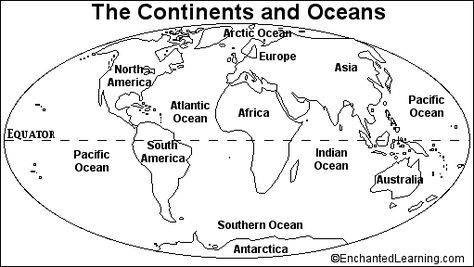 